แบบฟอร์มเสนอทุนวิจัยประเภท...กลุ่มวิจัย Virtual Research Unit..ประกอบการเสนอขอรับทุนวิจัยจากงบประมาณเงินรายได้ คณะวิทยาศาสตร์ ประจำปีงบประมาณ 2566--------------------------ส่วน ก : ลักษณะโครงการวิจัยโครงการเดี่ยวโครงการย่อยภายใต้แผนโครงการบูรณาการโครงการบูรณาการ	6. วัตถุประสงค์ของโครงการวิจัย    7. ขอบเขตของโครงการวิจัย     8. ทฤษฎี สมมติฐาน และกรอบแนวคิดของโครงการวิจัย9. การทบทวนวรรณกรรม/สารสนเทศ (information) ที่เกี่ยวข้อง10. เอกสารอ้างอิงของโครงการวิจัย11. ระดับความพร้อมการใช้เทคโนโลยี11.1 ระดับความพร้อมเทคโนโลยีที่มีในปัจจุบัน (เลือกความสอดคล้องสูงสุดเพียงหัวข้อเดียวเท่านั้น) 11.2 ระดับความพร้อมเทคโนโลยีที่จะเกิดขึ้นถ้างานประสบความสำเร็จ (เลือกความสอดคล้องสูงสุดเพียงหัวข้อเดียวเท่านั้น)12. ศักยภาพทางการตลาดของเทคโนโลยีและนวัตกรรมที่จะพัฒนา(เฉพาะประเภททุนนวัตกรรม)	    12.1 ขนาดและแนวโน้มของตลาด/โอกาสทางการตลาด12.2 ความสามารถในการแข่งขัน (คู่แข่ง/ต้นทุน)13. ประโยชน์ที่คาดว่าจะได้รับ	(กรณียังไม่มี : โปรดระบุกลุ่มเป้าหมายที่คาดว่าจะนำไปใช้ประโยชน์ได้)   14. แผนการสร้างนักวิจัยรุ่นใหม่ หรือการผลิตนิสิต จากการทำวิจัย (ถ้ามี)15. ขั้นตอนและวิธีการดำเนินโครงการวิจัย 16. ระยะเวลาการวิจัย17. งบประมาณของโครงการ      แสดงรายละเอียดประมาณการงบประมาณปีที่เสนอขอโดยดำเนินการภายใต้ระเบียบการเบิกจ่ายของมหาวิทยาลัย (สามารถดูแนวทางการเขียนงบประมาณได้จากเอกสารแนบ)18. ผลผลิต (Output) จากงานวิจัย19. ผลลัพธ์ (Outcome) ที่คาดว่าจะได้ตลอดระยะเวลาโครงการ20. ผลกระทบ (Impact) ที่คาดว่าจะได้รับ21. การตรวจสอบทรัพย์สินทางปัญญาหรือสิทธิบัตรที่เกี่ยวข้อง21. มาตรฐานการวิจัย22. หน่วยงานร่วมลงทุน ร่วมวิจัย หรือMatching fund (ถ้ามี)23. สถานที่ทำวิจัย  *องศาทศนิยม (DD)24. สถานที่ใช้ประโยชน์  27. ลงลายมือชื่อ หัวหน้าโครงการ/ผู้อำนวยการโครงการ     ลงชื่อ.................................................                                                                                   (                                    )                                                                                 หัวหน้าโครงการวิจัย/ผู้อำนวยการโครงการวิจัย                                                                               วันที่.......... เดือน ....................... พ.ศ. ..........ส่วน ค  :	ประวัติคณะผู้วิจัยชื่อ - นามสกุล (ภาษาไทย) นาย  นางสาว  นาง  ยศ	ชื่อ - นามสกุล (ภาษาอังกฤษ) Mr., Miss, Mrs., Rank2.	เลขหมายบัตรประจำตัวประชาชน ตำแหน่งปัจจุบันเงินเดือน (บาท)เวลาที่ใช้ทำวิจัย (ชั่วโมง : สัปดาห์)หน่วยงานและสถานที่อยู่ที่ติดต่อได้สะดวก พร้อมหมายเลขโทรศัพท์ โทรสาร และไปรษณีย์อิเล็กทรอนิกส์ (e-mail)ประวัติการศึกษาสาขาวิชาการที่มีความชำนาญพิเศษ (แตกต่างจากวุฒิการศึกษา) ระบุสาขาวิชาการประสบการณ์ที่เกี่ยวข้องกับการบริหารงานวิจัยทั้งภายในและภายนอกประเทศ โดยระบุสถานภาพในการทำการวิจัยว่าเป็นผู้อำนวยการแผนงานวิจัย หัวหน้าโครงการวิจัย หรือผู้ร่วมวิจัยในแต่ละผลงานวิจัย ผู้อำนวยการแผนงานวิจัย : ชื่อแผนงานวิจัยหัวหน้าโครงการวิจัย : ชื่อโครงการวิจัย งานวิจัยที่ทำเสร็จแล้ว : ชื่อผลงานวิจัย ปีที่พิมพ์ การเผยแพร่ และแหล่งทุน (อาจมากกว่า 1 เรื่อง)งานวิจัยที่กำลังทำ : ชื่อข้อเสนอการวิจัย แหล่งทุน และสถานภาพในการทำวิจัยว่าได้ทำการวิจัยลุล่วงแล้วประมาณร้อยละเท่าใดแผนงาน    ...........................................................................................................................................................วัตถุประสงค์แผนงาน..............................................................................................................................................Key Result – หลัก  ......... (พิจารณาจากภาพข้างล่างค่ะ).........................................................Key Result – รอง  ........... (พิจารณาจากภาพข้างล่างค่ะ)................... .................................................................SDG กลุ่มที่ ...ต้องกรอกค่ะ เลือกได้ตามบริบทของงานวิจัยที่คาดว่าจะส่งผลกระทบต่อความยั่งยืนในกลุ่มนั้น (จาก 17 กลุ่ม) สามารถพิจารณาได้จากเอกสารแนบ (SDG)................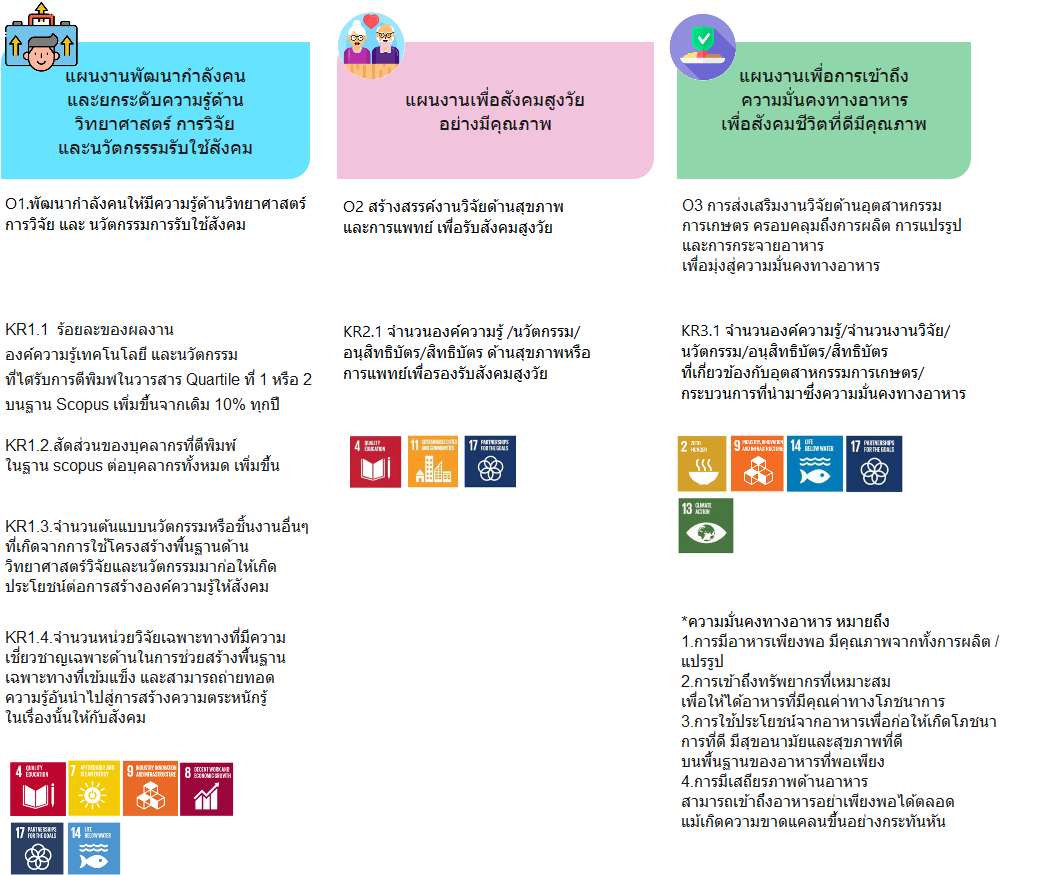 ชื่อกลุ่มวิจัยที่ขอจัดตั้ง ที่มา/ความหมายของชื่อกลุ่มวิจัย ชื่อโครงการวิจัยเดี่ยว/โครงการวิจัยย่อย (ภาษาไทย)ภายใต้แผนบูรณาการ         ชื่อแผนบูรณาการภาษาไทย)(ภาษาอังกฤษ)โดยแผนบูรณาการมีโครงการวิจัยภายใต้แผน (ภาษาไทย-ภาษาอังกฤษ)                                        	โครงการวิจัยย่อยที่ 1 ..............................................................................................................................    	โครงการวิจัยย่อยที่ 2 ..............................................................................................................................งบประมาณรวมของ (แผนงาน/โครงการเดี่ยว)................................................ บาท งบประมาณเสนอขอ ปี 2566	...................................................	บาทชื่อกลุ่มวิจัยที่ขอจัดตั้ง ที่มา/ความหมายของชื่อกลุ่มวิจัย ชื่อโครงการวิจัยเดี่ยว/โครงการวิจัยย่อย (ภาษาไทย)ภายใต้แผนบูรณาการ         ชื่อแผนบูรณาการภาษาไทย)(ภาษาอังกฤษ)โดยแผนบูรณาการมีโครงการวิจัยภายใต้แผน (ภาษาไทย-ภาษาอังกฤษ)                                        	โครงการวิจัยย่อยที่ 1 ..............................................................................................................................    	โครงการวิจัยย่อยที่ 2 ..............................................................................................................................งบประมาณรวมของ (แผนงาน/โครงการเดี่ยว)................................................ บาท งบประมาณเสนอขอ ปี 2566	...................................................	บาทชื่อกลุ่มวิจัยที่ขอจัดตั้ง ที่มา/ความหมายของชื่อกลุ่มวิจัย ชื่อโครงการวิจัยเดี่ยว/โครงการวิจัยย่อย (ภาษาไทย)ภายใต้แผนบูรณาการ         ชื่อแผนบูรณาการภาษาไทย)(ภาษาอังกฤษ)โดยแผนบูรณาการมีโครงการวิจัยภายใต้แผน (ภาษาไทย-ภาษาอังกฤษ)                                        	โครงการวิจัยย่อยที่ 1 ..............................................................................................................................    	โครงการวิจัยย่อยที่ 2 ..............................................................................................................................งบประมาณรวมของ (แผนงาน/โครงการเดี่ยว)................................................ บาท งบประมาณเสนอขอ ปี 2566	...................................................	บาทแผนงานย่อยภายใต้แผนงาน (เฉพาะผู้ขอทุนประเภทบูรณาการ)แผนงานย่อยภายใต้แผนงาน (เฉพาะผู้ขอทุนประเภทบูรณาการ)แผนงานย่อยภายใต้แผนงาน (เฉพาะผู้ขอทุนประเภทบูรณาการ)Basic ResearchBasic ResearchBasic principles observed and reported (TRL1) Concept and/or application formulated (TRL2) Concept demonstrated analytically or experimentally (TRL3)Prototype DevelopmentPrototype DevelopmentKey elements demonstrated in laboratory environments (TRL4)Key elements demonstrated in relevant environments (TRL5)Representative of the deliverable demonstrated in relevant environments (TRL6)Pre-commercial Demonstration/Product Development and CommercialisationPre-commercial Demonstration/Product Development and CommercialisationFinal development version of the deliverable demonstrated in operational environment (TRL7)Actual deliverable qualified through test and demonstration (TRL8)Operational use of deliverable (TRL9)Basic ResearchBasic ResearchBasic principles observed and reported (TRL1) Concept and/or application formulated (TRL2) Concept demonstrated analytically or experimentally (TRL3)Prototype DevelopmentPrototype DevelopmentKey elements demonstrated in laboratory environments (TRL4)Key elements demonstrated in relevant environments (TRL5)Representative of the deliverable demonstrated in relevant environments (TRL6)Pre-commercial Demonstration/Product Development and CommercialisationPre-commercial Demonstration/Product Development and CommercialisationFinal development version of the deliverable demonstrated in operational environment (TRL7)Actual deliverable qualified through test and demonstration (TRL8)Operational use of deliverable (TRL9)ลำดับประเภทงบประมาณรายละเอียดงบประมาณ (บาท)1รวมค่าตอบแทน1.12รวมค่าใช้สอย2.12.23รวมค่าธรรมเนียมอื่นๆรวมงบประมาณที่เสนอขอรวมงบประมาณที่เสนอขอรวมงบประมาณที่เสนอขอ